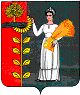 РАСПОРЯЖЕНИЕГлавы администрации сельского поселенияВерхнематренский сельсовет31.12.2015 г.                         с.Верхняя Матрёнка                                   № 24 -рО подведении итогов конкурса на лучшее новогоднее оформление домовладений сельского поселения Верхнематренский сельсовет      В целях своевременной и качественной подготовки и проведения предстоящих новогодних и рождественских праздников с 25 декабря по 29 декабря 2015 года проводился конкурс на лучшее оформление домовладений и прилегающих к ним территорий к новогодним и рождественским праздникам. Согласно протокола заседания комиссии по подведению итогов конкурса определены победители. (протокол прилагается)Глава администрации                                    Н.В.ЖаворонковаПротокол заседания комиссии по подведению итогов конкурсаПротокол заседания конкурсной комиссии по подведению итогов конкурса на лучшее новогоднее оформление домовладений сельского поселения Верхнематренский сельсовет      31.12.2015 г., с. Верхняя Матренка      Председательствовал:      Глава сельского поселения Верхнематренский сельсовет - Жаворонкова Н.В.      Секретарь       Специалист администрации сельского поселения Верхнематренский сельсовет – Матушкина Е.В.      Присутствовали:       Депутат Совета депутатов сельского поселения Верхнематренский сельсовет – Белоусова В.П.,      Депутат Совета депутатов сельского поселения Верхнематренский сельсовет – Беляева Л.И.      ПОВЕСТКА ДНЯ:       I. О подведении итогов конкурса на лучшее новогоднее оформление домовладений сельского поселения Верхнематренский сельсовет.      I. СЛУШАЛИ:       Белоусову В.П., о том, что в соответствии с распоряжением от 18.12.2015 г. № 21-р был проведен конкурс на лучшее новогоднее оформление домовладений сельского поселения Верхнематренский сельсовет.      К участию в конкурсе было принято 4 заявки.      1. Крутских Михаил Петрович,      2. Матыцин Владимир Иванович,      3. Дулина Иолана Михайловна,      4. Фадина Елена Петровна.      ПОСТАНОВИЛИ:       1. Распределить призовые места следующим образом:      1 место – Фадина Елена Петровна      2 место – Крутских Михаил Петрович      3 место – Матыцин Владимир Иванович2. В соответствии с Положением о конкурсе на лучшее новогоднее оформление домовладений сельского поселения Верхнематренский сельсовет:      Победителей наградить почетной грамотой и денежной премией.      Члены жюри:      Л.И.Беляева       В.П.Белоусова      Председатель      Н.В.Жаворонкова      Секретарь      Е.В.Матушкина